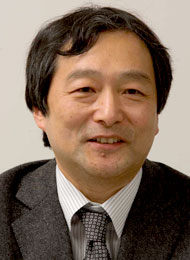 中央大学　文学部教授山田昌弘 先生「パラサイトシングル」「婚活」などを命名。著書　多数。この講演は「文化リテラシー基礎論」の授業の一環として行われます。あらかじめご承知おきください。